Rcombinant New Delhi Beta-lactamase NDM-1 proteinCatalog Number: CSB-RP076174BaProduct Name：Rcombinant New Delhi Beta-lactamase NDM-1 proteinCatalog Number：CSB-RP076174BaRelevance ：Enterobacteriaceae carrying this gene (identified by PCR) have been isolated in Sweden, India, Pakistan, Bangladesh, England, Scotland, Northern Ireland, Australia and the USA. The organisms they were identified in were K.pneumoniae, Enterobacter cloacae, E.coli, Proteus spp, Citrobacter freundii, Morganella morganii, Providencia spp and Klebsille oxytoca. In India most isolates were from community-acquired infections rather than hospital-acquired infections, indicating the gene is widespread in the environment.Confers resistance to many beta-lactam antibiotics, including some carbapenems. Does not confer resistance to the polymixin colistin or the fluoroquinolone ciprofloxacin.Mol. Weight：13kDProduct Info ：his-taggedSource：E.coli derivedImages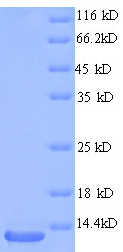 Purity：>90%(SDS-PAGE)Storage Buffer：20mM Tris-HCl, 0.5M NaCl, pH 8.0,50% glycerolStorage ：Store at -20℃, for extended storage, conserve at -20℃ or -80℃.Notes ：Repeated freezing and thawing is not recommended. Store working aliquots at 4℃ for up to one week.AA sequence：AANGWVEPATAPNFGPLKVFYPGPGHTSDNITVGIDGTDIAFGGCLIKDSKAKSLGNLGReferences："Characterization of a new metallo-beta-lactamase gene, bla(NDM-1), and a novel erythromycin esterase gene carried on a unique genetic structure in Klebsiella pneumoniae sequence type 14 from India."Yong D., Toleman M.A., Giske C.G., Cho H.S., Sundman K., Lee K., Walsh T.R.Antimicrob. Agents Chemother. 53:5046-5054(2009)